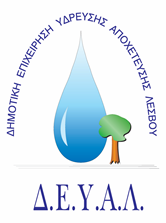 ΔΙΑΔΗΜΟΤΙΚΗ ΕΠΙΧΕΙΡΗΣΗ                                                            Ημερομηνία: 29/04/2022ΥΔΡΕΥΣΗΣ ΑΠΟΧΕΤΕΥΣΗΣ                                             ΛΕΣΒΟΥ                                                                                                          Προς                                                                                                          Δ.Ε.Υ.Α. ΛέσβουΕΝΔΕΙΚΤΙΚΟΣ ΠΡΟΥΠΟΛΟΓΙΣΜΟΣ	Προς ΘΕΜΑ:   Επείγουσα προμήθεια Η/Μ εξοπλισμού για αποκατάσταση λειτουργίας Γεώτρησης ‘’ΜΑΝΤΟΝΑ’’ της Δ.Ε. Πέτρας. Αρ. πρωτ.:    5059/29-04-2022Α/ΑΠΟΣΟΤΗΤΑΠΕΡΙΓΡΑΦΗΤΙΜΗ ΜΟΝ. ΚΟΣΤΟΣ11ΥΠΟΒΡΥΧΙΑ ΑΝΤΛΙΑ ΜΕ ΚΟΡΥΦΗ ΚΑΜΠΥΛΗΣ ΑΠΟΔΟΣΗΣ 8m3/h στα 143m.ΥΠΟΒΡΥΧΙΟΣ ΚΙΝΗΤΗΡΑΣ 5,5 HPΚΑΛΩΔΙΟ 4Χ2,5 ΝΥΥ  90mΚΑΛΩΔΙΟ 2Χ1,5 ΝΥΥ  90mΔΕΜΑΤΙΚΑ (2 ΠΑΚΕΤΑ)ΜΑΝΟΜΕΤΡΟ ΓΛΥΚΕΡΙΝΗΣ 25barΜΟΥΦΑ ΠΟΛΥΟΥΡΕΘΑΝΙΚΗΣ ΡΗΤΙΝΗΣ1.000,001.000,00ΚΑΘΑΡΗ ΑΞΙΑΚΑΘΑΡΗ ΑΞΙΑΚΑΘΑΡΗ ΑΞΙΑΚΑΘΑΡΗ ΑΞΙΑ1.000,00ΦΠΑ 17%ΦΠΑ 17%ΦΠΑ 17%ΦΠΑ 17%170,00ΣΥΝΟΛΟΣΥΝΟΛΟΣΥΝΟΛΟΣΥΝΟΛΟ1.170,00